16.11.2016                                                                                       T.CMİLLİ EĞİTİM BAKANLIĞI              Günyüzü İlçe Milli Eğitim Müdürlüğü’ne      Öğretmenlerin eğitimler doğrultusunda, çocukların ve yetişkinlerin planlama, mantık yürütme, mantıksal çıkarımda bulunma, strateji geliştirme, sıra dışı düşünme, dikkat ve konsantrasyon, görsel uzamsal düşünme, hafıza ve bellek alanlarında gelişim sağlayan ve bununla birlikte sabır-sebat, yenilgiyi hazmetme, kararlılık ve karar verme konularında, öğrencilere ve ailelerine rehberlik edebilme üzere ilçeniz de görev yapan tüm öğretmenler için 23 Ocak-29 Ocak tarihinde Atatürk Üniversitesi Sürekli Eğitim Uygulama ve Araştırma Merkezi ve Yaşam Boyu Eğitimi Destekleme Derneği işbirliği ile 3. Geleneksel Eğitim Kampı Ankara/Kızılcahamam’ da gerçekleştirilecektir. Eğitim süresince Drama, Zekâ Oyunları, Hızlı Okuma, Oyun Terapisi, Öğrenci Koçluğu, Montessori eğitimleri verilecektir.  Kurs bitiminde başarılı olan adaylara Akademi Eğitim Danışmanlık onaylı Uluslararası Geçerli Akredite olmuş Cardcert sertifikası verilecektir. Eğitimler gönüllülük esasına bağlıdır.       Drama Eğitimi sertifikası, 2010/49 sayı ve 19/08/2010 tarihli ders dışı etkinlikler yönergesine uygundur. . Zeka Oyunları Sertifikanız ile ortaokul müfredatında yer alan zeka oyunları dersine girebilir ya da Milli Eğitim Bakanlığı Okul Öncesi Eğitim ve İlköğretim Kurumları Çocuk Kulüpleri Yönergesine bağlı kalarak çocuk kulübü kurabilirsiniz. Eğitimlerimiz, daha önce Ankara(3), Elazığ(3 eğitim), Iğdır(2 eğitim), Aydın, İzmit, Van, Antalya, Aydın/Kuşadası (3 eğitim-Yaz Kampı), Aydın/Didim(Yaz Kampı), Bodrum/Turgutreis (Yaz Kampı), Uşak, Çanakkale, Gaziantep, Diyarbakır, Malatya, Kayseri, İstanbul(5 eğitim), Erzurum(3), Samsun, Ağrı(5), Trabzon, Şanlıurfa, Adana, Sivas, Kırşehir illerinde başarıyla uygulanmıştır. Konuyu, ilçenizde görev yapan öğretmenlere duyurmanızı ve web sitenizde yayımlamanızı saygılarımızla arz ederiz.       Not: İlgilenen adaylar her türlü detaylı bilgi için, 05321133209 no’lu telefondan BÜŞRA AYDEMİR’ e ve 05321323007 no’lu telefondan AYŞENUR ÇIBIK’ a veya  akademiegitim25@gmail.com, adresine mail yoluyla ulaşabilirler. 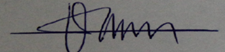 Doç. Dr. A. Halim ULAŞ
Yaşam Boyu Eğitimi Destekleme 
Derneği BaşkanıEk-1 ProtokolEk-2 Eğitim TakvimiWeb: akademiegitimdanismanlik.com.tr